                                 KULOVÝ KOHOUT   
__________________________________________________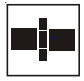 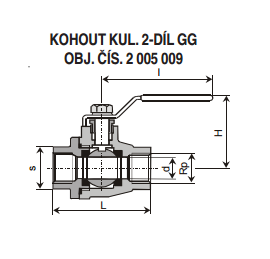 DNdRpLHI  8 11,61/4“50471001012,73/8“504810015151/2“605010020203/4"70581252525,41“ 8370150323211/4“9780150403811/2“110901805050,82“13498185